Finance Careers Organized By Major ConcentrationsThis resource is designed to support the career research process by providing specific career information based on the 4 Concentrations in the Isenberg Finance Degree.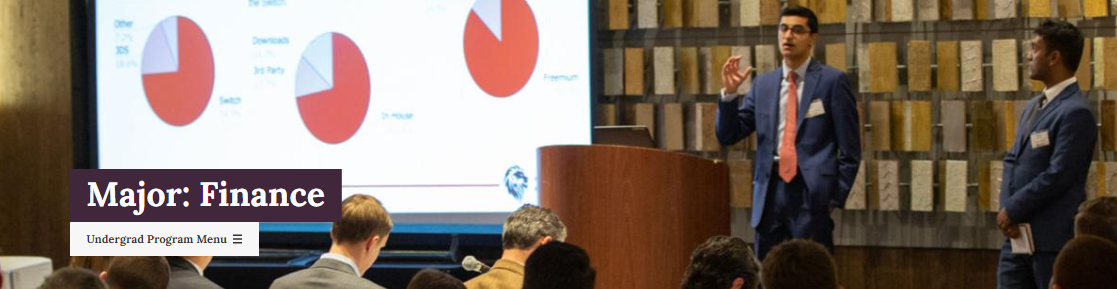 Alternative InvestmentsCorporate FinanceFinancial AnalystFinancial Risk ManagementAdditional Finance Careers